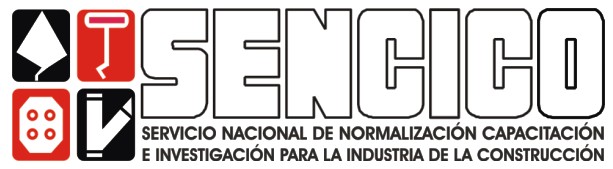 Colores de los Conductores según codigo nacional de electricidadseccion 030-036 (1) Los conductores con aislamiento para tierra o para enlacesequipotenciales a tierra deben:(a) Tener un acabado externo continuo, ya sea verde o verdecon una o más franjas amarillas; o(b) En caso de secciones mayores que 35 mm2, teneretiquetado o marcado de manera permanente con colorverde o verde con una o más franjas amarillas en elextremo de cada tramo, y en cada punto donde elconductor sea accesible.(2) Los conductores marcados de acuerdo con lo mencionadoen la Subregla (1) sólo deben ser usados como conductoresde tierra o como enlaces equipotenciales a tierra.(3) Cuando se requiera emplear un código de colores para losconductores de un circuito, debe emplearse el siguientecódigo, a excepción del caso de cables de acometida y de lodispuesto en las Reglas 030-030, 030-032 y 040-308, quepueden modificar estos requerimientos:Circuitos monofásicos en corriente alterna o continua(2conductores):- 1 conductor negro y 1 conductor rojo; o- 1 conductor negro y 1 blanco (o gris natural o blanco confranjas coloreadas, en caso de requerirse conductoresidentificados);Circuitos monofásicos en corriente alterna o continua(3conductores):- 1 conductor negro,- 1 conductor rojo,- 1 conductor blanco (o gris natural o blanco con franjascoloreadas);Circuitos trifásicos:- 1 conductor rojo (para fase A o fase R)- 1 conductor negro (para fase B o fase S)- 1 conductor azul (para fase C o fase T)- 1 conductor blanco o gris natural (cuando se requieraconductor neutro)LIC. NUÑEZ PALOMINO ANGEL INSTRUCTOR:     INTALACIONES ELECTRICAS EN EDIFICACIONES                                                       